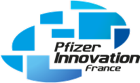 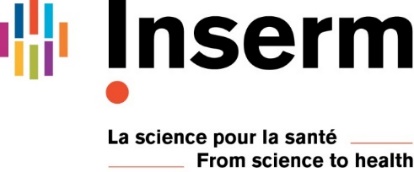 Contrats doctoraux de l’école de l’Inserm – Pfizer Innovation FranceAppel à candidatures 2023Contrats doctoraux de l’école de l’Inserm – Pfizer Innovation FranceAppel à candidatures 2023L’Inserm et le Fonds de dotation Pfizer Innovation France soutiennent les ingénieures et ingénieurs qui souhaitent compléter leur formation initiale par la réalisation d’une thèse dans le domaine biomédical. Cette initiative, née de la volonté des deux partenaires de promouvoir l’interdisciplinarité au service d’une recherche fertile et source d’innovations, vise à favoriser l’intégration d’ingénieurs dans les laboratoires de recherche académiques.L’Inserm et le Fonds de dotation Pfizer Innovation France soutiennent les ingénieures et ingénieurs qui souhaitent compléter leur formation initiale par la réalisation d’une thèse dans le domaine biomédical. Cette initiative, née de la volonté des deux partenaires de promouvoir l’interdisciplinarité au service d’une recherche fertile et source d’innovations, vise à favoriser l’intégration d’ingénieurs dans les laboratoires de recherche académiques.Ces contrats sont destinés aux ingénieures et ingénieurs désireux de réaliser une thèse dans le domaine biomédical.Durée du contrat CDD de droit public de 3 ans à plein temps.RémunérationSuivant l'arrêté actant la revalorisation de la rémunération des contrats doctoraux.(2046,71€ brut mensuel au 1er juillet 2022)Soutien au projetUne dotation d’amorçage de 20K€ sera allouée à l’Unité d’affectation pour soutenir l’activité de recherche.Eligibilité Elève issu d’une formation auprès d’un établissement accrédité à délivrer le titre d'ingénieur diplômé titulaire d’un diplôme de niveau 7 (diplôme d’ingénieur ou Master) à la date de prise de fonction.Ces contrats sont ouverts aux candidats sans distinction d’âge, de sexe ou de nationalité. Le laboratoire d’accueil :Le projet se déroulera dans une Unité de l’Inserm, ou dans le cadre d’une collaboration avec un laboratoire Inserm.La sélection des candidats est fondée sur les critères suivants :Qualité scientifique du projet présenté par le candidat et adéquation au laboratoire d’accueil. Le projet doit absolument être personnalisé et ne pas être celui de l’équipe,Cursus du candidat,Adéquation du projet aux missions de l’Inserm.Elle sera effectuée par le Comité scientifique et pédagogique de l’Ecole de l’Inserm – Pfizer Innovation France. 1ère phase : sélection sur dossier 12 juin 20232ème phase entretien avec les candidats retenus après la 1ère phase le 16 juin 2023.Prise de fonction : à partir du 1er octobre 2023 (sous réserve de l’attestation d’inscription à l’école doctorale).Dossier de candidature et modalités : https://www.inserm.fr/actualite/contrats-doctoraux-ecole-inserm-pfizer-innovation-france-appel-candidatures/Renseignements :eipi@inserm.frDate limite de dépôt des candidaturesLe 19 mai 2023 à 17 heures sur le site ci-dessous :www.gaia2.inserm.fr